АДМИНИСТРАЦИЯ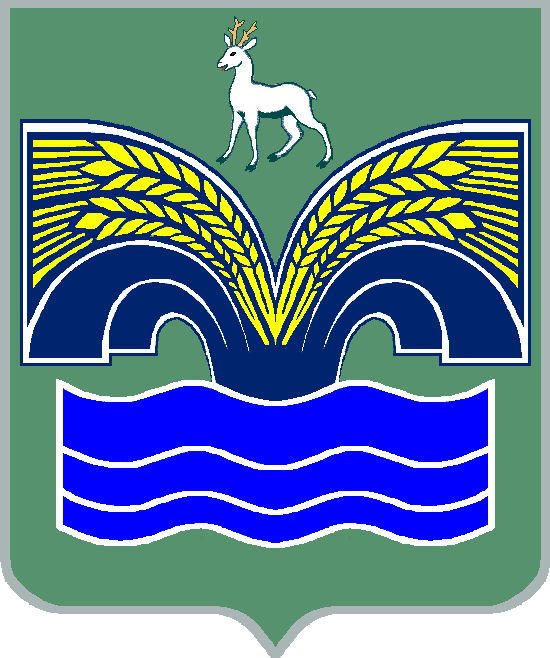 МУНИЦИПАЛЬНОГО РАЙОНА КРАСНОЯРСКИЙСАМАРСКОЙ ОБЛАСТИПОСТАНОВЛЕНИЕот 21.04.2022 №92Об утверждении порядка организации и проведения голосования по отбору общественных территорий муниципального района Красноярский Самарской области на 2023-2024 годы, подлежащих благоустройству за счёт реализации муниципальной программы «Формирование комфортной городской среды муниципального района Красноярский Самарской области на 2018-2024 годы», с использованием интернет-ресурса (в заочной форме)В соответствии с постановлением Правительства Российской Федерации от 29.12.2020 № 2341 «О внесении изменений в некоторые акты Правительства Российской Федерации», постановлением Правительства Российской Федерации от 30.12.2017 № 1710 «Об утверждении государственной программы Российской Федерации «Обеспечение доступным и комфортным жильем и коммунальными услугами граждан Российской Федерации», постановлением Правительства Самарской области от 01.11.2017 № 688 «Об утверждении государственной программы Самарской области «Формирование комфортной городской среды на 2018 - 2024 годы», приказом Минстроя России от 18.03.2019 N 162/пр «Об утверждении методических рекомендаций по подготовке государственных программ субъектов Российской Федерации и муниципальных программ формирования современной городской среды в рамках реализации федерального проекта «Формирование комфортной городской среды»,  п. 5 ст. 44 Устава муниципального района Красноярский Самарской области, принятого решением Собрания представителей муниципального района Красноярский Самарской области от 14.05.2015№ 20-СП, Администрация муниципального района Красноярский Самарской области ПОСТАНОВЛЯЕТ:Утвердить прилагаемый порядок организации и проведения голосования по отбору общественных территорий муниципального района Красноярский Самарской области на 2023-2024 годы, подлежащих благоустройству за счёт реализации муниципальной программы «Формирование комфортной городской среды муниципального района Красноярский Самарской области на 2018-2024 годы», с использованием интернет-ресурса (в заочной форме).Опубликовать настоящее постановление в газете «Красноярский вестник» и разместить на официальном сайте администрации муниципального района Красноярский Самарской области в сети Интернет.Настоящее постановление вступает в силу со дня его официального опубликования.4. Контроль за выполнением настоящего постановления возложить на руководителя МКУ – управление строительства и жилищно – коммунального хозяйства администрации муниципального района Красноярский Самарской области Гаврилова А.С.Глава района                                                                                   М.В.БелоусовШляхов 21956УТВЕРЖДЕНпостановлением администрациимуниципального районаКрасноярскийСамарской областиот 21.04.2022 № 92Порядок организации и проведения голосования по отбору общественных территорий муниципального района Красноярский Самарской области на 2023-2024 годы, подлежащих благоустройству за счёт реализации муниципальной программы «Формирование комфортной городской среды муниципального района Красноярский Самарской области на 2018-2024 годы», с использованием интернет-ресурса (в заочной форме) (далее - Порядок)1. Общие положения1. Настоящий Порядок определяет процедуру проведения голосования по отбору общественных территорий поселений муниципального района Красноярский Самарской области, благоустраиваемых за счёт реализации муниципальной программы «Формирование комфортной городской среды муниципального района Красноярский Самарской области на 2018-2024 годы» (далее – муниципальная программа), подлежащих благоустройству в 2023-2024 годы с использованием интернет-ресурса (в заочной форме), а также очередность их благоустройства за счёт мероприятий муниципальной программы в период с 2023 по 2024 годы.2. Организацию и проведение голосования осуществляет муниципальная общественная комиссия по обеспечению реализации мероприятий муниципальной программы «Формирование комфортной городской среды муниципального района Красноярский Самарской области на 2018-2024 годы», утверждённая постановлением администрации муниципального района Красноярский Самарской области от 22.11.2017             № 1223 (далее – муниципальная общественная комиссия).3. Муниципальная общественная комиссия обеспечивает подготовку и опубликование в средствах массовой информации дизайн-проектов благоустройства общественных территорий, отобранных для проведения голосования, в том числе включающих описание предлагаемых мероприятий по благоустройству, в целях ознакомления с ними всех заинтересованных лиц в течение не менее 15 календарных дней со дня опубликования.4. В голосовании участвуют общественные территории, прошедшие общественные обсуждения дизайн-проектов благоустройства общественных территорий с заинтересованными лицами.5. Решение о назначении даты голосования принимается муниципальным образованием в форме нормативного правового акта соответствующего органа местного самоуправления муниципального образования, в котором указывается следующая информация:дата и время проведения голосования;электронный адрес сайта для проведения голосования;иные сведения, необходимые для проведения голосования.6. Извещение о проведении голосования, а также о его формах подлежит опубликованию на официальном сайте в информационно-телекоммуникационной сети Интернет и в средствах массовой информации не менее чем за 5 календарных дней до дня его проведения.7. Для проведения голосования по отбору общественных территорий с использованием интернет-ресурса (в заочной форме) муниципальное образование обеспечивает техническую возможность проведения голосования в электронной форме с использованием официального сайта администрации муниципального образования в информационно-телекоммуникационной сети Интернет в соответствующем разделе по формированию комфортной городской среды (далее - официальный сайт).8. Система голосования по отбору общественных территорий с использованием интернет-ресурса (в заочной форме) организуется по принципу «один человек - один голос» и предусматривает для заинтересованных лиц возможность проголосовать за одну общественную территорию в листе для голосования, размещенном на официальном сайте.Муниципальное образование совместно с муниципальной общественной комиссией обеспечивает:а) возможность свободного использования заинтересованными лицами интернет-ресурса для ознакомления с размещаемым на нем перечнем общественных территорий, итогами голосования, принятыми решениями, а также для получения необходимой информации о ходе голосования;б) возможность голосования по отбору общественных территорий и учета заинтересованных лиц, достигших 14-летнего возраста и имеющих место жительства на территории соответствующего муниципального образования, обработку персональных данных и подсчет голосов, поданных путем дистанционного электронного голосования, и достоверность его результатов.9. После проведения заочного голосования по отбору общественных территорий с использованием интернет-ресурса муниципальная общественная комиссия подсчитывает результаты голосования на официальном сайте. При равенстве голосов, отданных участниками голосования за несколько общественных территорий, решение о выборе общественной территории муниципального образования, подлежащей благоустройству, принимается путем открытого голосования простым большинством голосов членов общественной комиссии.Эти данные фиксируются в итоговом протоколе муниципальной общественной комиссии. Муниципальная общественная комиссия проводит итоговое заседание и принимает решение об утверждении итогового протокола муниципальной общественной комиссии.В итоговом протоколе муниципальной общественной комиссии о результатах заочного голосования указываются:результаты заочного голосования в виде рейтинговой таблицы общественных территорий, вынесенных на заочное голосование, составленной исходя из количества голосов участников заочного голосования, отданных за каждую территорию;иные данные по усмотрению соответствующей комиссии.Установление итогов заочного голосования муниципальной общественной комиссией производится не позднее чем через 3 дня со дня проведения заочного голосования.10. Итоговый протокол муниципальной общественной комиссии печатается на листах формата А4. Итоговый протокол должен быть пронумерован, подписан всеми присутствовавшими при установлении итогов заочного рейтингового голосования членами муниципальной общественной комиссии и содержать дату и время подписания протокола. Итоговый протокол муниципальной общественной комиссии составляется в двух экземплярах.11. Сведения об итогах заочного рейтингового голосования официально публикуются в средствах массовой информации и размещаются на официальном сайте муниципального образования в информационно-телекоммуникационной сети Интернет.12. Документация, связанная с проведением заочного голосования, итоговый протокол в течение одного года хранятся в администрации или уполномоченном органе муниципального образования, а затем уничтожаются.13. Жалобы, обращения, связанные с проведением голосования с использованием интернет-ресурса (в заочной форме) подаются в муниципальную общественную комиссию. Муниципальная общественная комиссия регистрирует жалобы, обращения и рассматривает их в течение 20 дней с момента поступления. По итогам рассмотрения жалобы, обращения заявителю направляется ответ в письменной форме за подписью председателя муниципальной общественной комиссии.14. Расходы, связанные с организацией и проведением на территории муниципального образования голосования по отбору общественных территорий, осуществляются за счет средств местного бюджета муниципального образования.